----LEA, ANALICE, CONSULTE, DESARROLLE PUNTOS, COMPLETE O RESPONDA CON EXPLICACIÓN SEGÚN  EL PUNTO SUGERIDO.   PRESENTARLO Y ENTREGARLO EN  HOJAS BLANCAS, LIMPIAS Y SIN ARRUGAS, TIPO TRABAJO ESCRITO. ---1 --¿Qué es la  Literatura Prehispánica latinoamericana?  Ubicación con imagen de la época en la cual aparece o se dio.  ---2-----¿Cuáles son las composiciones u obras  literarias, que han llegado   a nosotros, de las poblaciones indígenas de Colombia y Latinoamérica?  ---3---De los textos Precolombinos leídos y tratados  en las clases, escriba cinco que  entendió y   cuatro que no  y  por qué?---4 –Consulte sobre la obra literaria” Ollantay”,autor, temática, género literario, personajes.---5---¿Qué es la laguna de Guatavita ? ¿Cómo se encuentra actualmente?  ¿Por qué?--6—Busque y observe, el video ”La ruta del Dorado”--- ---Escriba de qué se trata. --7---Escriba las clases de Adverbios, con su definición y luego, usarlas  en  un ejemplo de la vida cotidiana.---8---Escriba las clases de conjunciones y  luego, usarlas  en  un ejemplo de la vida cotidiana.---9--- ¿Qué es la Balsa Muisca?----Agregue la Imagen y escriba notas sobre ella.----10---Realice un sopa de letras, de quince por quince cuadros con los nombres  de autores y obras literarias de la Literatura Colombiana Contemporánea. ---11—Para el Plan Lector, se continua con la lectura y el análisis de la obra literaria “EL POPOL VUH” siguiendo las instrucciones dadas anteriormente en las clases, y las cuales se encuentran escritas en el cuaderno de lengua castellana.Firma estudiante_______________________________Firma acudiente__________________________________                        INSTITUCION EDUCATIVA MARISCAL ROBLEDO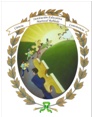 SECRETARIA DE EDUCACION MUNICIPIO DE MEDELLINSECRETARIA DE EDUCACION MUNICIPIO DE MEDELLINSECRETARIA DE EDUCACION MUNICIPIO DE MEDELLINCODIGO: GA-FEP-018                        INSTITUCION EDUCATIVA MARISCAL ROBLEDOFORMACION INTEGRAL PARA UNA MEJOR CALIDAD DE VIDAFORMACION INTEGRAL PARA UNA MEJOR CALIDAD DE VIDAFORMACION INTEGRAL PARA UNA MEJOR CALIDAD DE VIDAVERSION: 1                        INSTITUCION EDUCATIVA MARISCAL ROBLEDOACTIVIDADES DE PLAN DE APOYO DE PERIODO: 1ASIGNATURA: Lengua CastellanaASIGNATURA: Lengua CastellanaFECHA:GESTION ACADEMICAPROCESO DE EVALUACIONPROCESO DE EVALUACIONFECHA: Marzo 2018GRADO:NOVENONOMBRE ESTUDIANTE:NOMBRE ESTUDIANTE:NOMBRE ESTUDIANTE:DOCENTE: NUBIA GIRALDO CASTAÑEDA DOCENTE: NUBIA GIRALDO CASTAÑEDA 